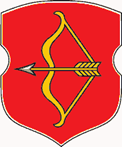 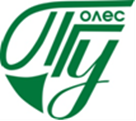 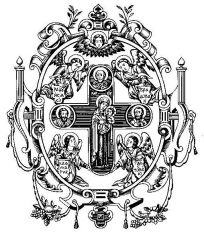 Отдел религиозного образования и катехизации Пинской Епархии Белорусской Православной ЦерквиУО «Полесский государственный университет»Пинская городская централизованная библиотечная системаотдела идеологической работы, культуры и по делам молодежи Пинского горисполкомаОтдел образования, спорта и туризма Пинского горисполкомаПРОГРАММА  КОНФЕРЕНЦИИ«Нравственные ценности и будущее человечества» Свято-Макариевских образовательных чтений (в рамках регионального этапа Международных Рождественских образовательных чтений) Подведение итогов конференции, обсуждение резолюции конференции (рабочая группа) ПРОГРАММА ПленарноГО заседаниЯ Регламент выступления на пленарном заседании – до 20 минутСЕКЦИОННОЕ ЗАСЕДАНИЕ (Аудитория 220)«НРАВСТВЕННЫЕ ЦЕННОСТИ И БУДУЩЕЕ ЧЕЛОВЕЧЕСТВА»Модератор секции: руководитель отдела религиозного образования и катехизации Пинской Епархии, кандидат богословия,протоиерей Виктор Брониславович Сачковский    Регламент выступления на секционном заседании - 7 минутКруглый стол на базе Духовно-просветительского центра «Истоки» по тематике «Христианская литература в библиотеке: формы, методы работы».  Время: 13.00. Площадка: Пинская городская Центральная Библиотека20 ноября 2017 года (понедельник)20 ноября 2017 года (понедельник)9.30-10.15Регистрация участников конференции (ул. Кирова, 24, учебный корпус №1, фойе 1 этажа)10.20-12.10Пленарное заседание конференции (ул. Кирова, 24, учебный корпус №1, актовый зал)12.10-12.40Кофе-пауза. Перерыв. Обед.12.40-15.00Работа секций конференции (аудитории  220 ПолесГУ, Пинская городская Центральная Библиотека)10.20-10.30Открытие конференции Приветствия участникам конференции10.30 – 10.50Доклад Телятицкого Николая Ивановича, кандидата медицинских наук, Главного врача Учреждения здравоохранения «Пинская детская больница», детского хирурга  на тему: «Семья+профессия−врач+социальное служение=Православие»10.50 – 11. 10Доклад Совик Людмилы Егоровны, доктора экономических наук, профессора, зав. кафедрой экономики и организации производства ПолесГУ на тему: «Об уровне нравственности в экономике»11.10 – 11.30Доклад Мартиновича Владимира Александровича, кандидата социологических наук, доктора теологии (PhD, Венский университет), заведующего кафедрой апологетики Минской духовной академии на тему: «Нетрадиционная религиозность Беларуси»11.30 – 11.50Доклад протодьякона Павла Владиленовича Бубнова, кандидата богословия, преподавателя Минской духовной академии, Минской духовной семинарии на тему: «Школа родилась в Церкви: забытые страницы истории отечественных образования и науки»11.50 – 12.10Доклад Ярошевича Леонида Александровича,  директора ГУО СШ№12 г. Пинска на тему: «Христианские ценности в семейном воспитании»  ФИОТема докладаОрганизацияПротоиерей Лозовский Виталий ВалерьевичПричины аморального поведения подростков и молодежи в наше времяПриход храма Святого благоверного князя Александра Невского г. БарановичиПрацкевич Захар СергеевичКАРМА КАГЬЮ В КОНТЕСТЕ РОССИЙСКОГО БУДДИЗМАБГУ институт теологии имени св. Кирилла и МефодияЛагодич Николай СергеевичМолодежное миссионерское движение в Белорусской Православной ЦерквиБрГУ имени А.С. Пушкина, исторический факультетДобринец Павел Леонтьевич Суеверия или парадокс народных традицийМинская духовная академияМакарэвіч Святлана ІванаўнаДухоўная спадчына Платона Ціхановіча - святара, настаўніка, патрыётаПалесДУ, бібліятэкаТалатай Анастасия ИгоревнаИстоки организации "Нация ислама" при Уоллесе Фарде МухаммадеИнститут теологии имени святых Мефодия и Кирилла, Белорусский государственный университетГурина Татьяна  НиколаевнаКирилл Туровский и его духовное наследиеПолесГУ, библиотекаПротодьякон Горбунов Андрей Александрович  Проблема свободы совести в Речи Посполитой во времена святителя Георгия Конисского ( к 300-летию со дня рождения святого)Приход храма Покрова Пресвятой Богородицы                 г. БарановичиБойко Светлана СтепановнаДуховно-нравственное воспитание – приоритетное направление в работе библиотеки УО «Полесский государственный университетПолесский государственный университет, библиотекаСакович Диана НиколаевнаБогаслужэбныя рукапісныя кнігі на Беларусі ў XIV-XVI стагоддзяхПолесГУ, библиотекаРыбчинская Алла АндреевнаРоля нацыянальнай літаратуры ў фарміраванні духоўных каштоўнасцей народаБиблиотека ПолесГУИерей Наумчик Виталий ВасильевичБиблейское повествование о потопе в контексте древних ближневосточных памятниковАспирант III курса Минской духовной академии (МинДА)Станкевич Клавдия АлександровнаХристианские ценности в жизни современного человека: семья – профессиональная деятельность – социальное служениеБиблиотека ПолесГУТаранько Никита ИгоревичХристианские ценности в белорусской культурной традицииГУО «Средняя школа № 1 г.Пинска»Семенова Владислава Николаевна Трансгуманизм и современные идейно-политические теченияАкадемия управления при Президенте Республики Беларусь, г. МинскСкачкова Валентина АлександровнаМаральныя арыентацыі сучаснай моладзіГомельский филиал Международного университета «МИТСО»Карпик Евгения Игоревна Роль нравственности в процессе уберизацииПолесский государственный университетМандрик Светлана Владимировна, Горанский Андрей ОлеговичХристианские ценности и национально-культурные особенности белорусовБелорусский Государственный Аграрный Технический Университет.Мандрик Светлана Владимировна, Горанский Андрей ОлеговичХристианские ценности и национально-культурные особенности белорусовМинское духовное училищеВолк Наталья Александровна, Янчий Анна ИвановнаНравственное самоопределение и ценностные ориентации студенческой молодежиУО «Гродненский  государственный университет имени Янки КупалыВолк Наталья Александровна, Янчий Анна ИвановнаНравственное самоопределение и ценностные ориентации студенческой молодежиУО «Гродненский  государственный университет имени Янки КупалыЛешкевич Александр КонстантиновичМатематическое доказательство несуществования Бога А.ВасерманаМинская Духовная АкадемияСамосюк Надежда ВикторовнаДеятельность Православной церкви по развитию православного образования на территории Западной Беларуси (1921–1939 гг.)Брестский государственный университет имени А.С. ПушкинаТыновец Сергей ВасильевичО ДУХОВНО – НРАВСТВЕННОМ  АСПЕКТЕ  ОРГАНИЧЕСКОГО ЗЕМЛЕДЕЛИЯПолесГУСтаховец Людмила АфиногеновнаСвятоотеческое наследие в духовно-нравственном воспитании: традиции и современность Приход храма Воздвижения Креста Господня а.г.Святая Воля Ивацевичского районаЯнковская Елена Васильевна Статус семьи сквозь призму понятий "воспитание" и "обучение" в контексте нравственно-ценностных ориентаций образовательного процесса: правовой аспектПолесГУЧернюк Татьяна Николаевна Формирование навыков заботливого отношения к окружающим у детей старшего дошкольного возрастаЯсли-сад № 19 г. ПинскаКацель  Ольга ВладимировнаОПЫТ ПРОВЕДЕНИЯ ФАКУЛЬТАТИВОВ ДУХОВНО-НРАВСТВЕННОЙ НАПРАВЛЕННОСТИГУО «Средняя школа №3 г.Ивацевичи»Ярмольчик Елена АлександровнаГуманизм учителя как условие результативности духовно-нравственного воспитанияГУО «Богдановская средняя школа Лунинецкого района»Гомон Татьяна ВикторовнаРОЛЬ СЕМЕЙНЫХ ЦЕННОСТЕЙ В ЖИЗНИ СТУДЕНТОВ ПОЛЕССКОГО ГОСУДАРСТВЕННОГО УНИВЕРСИТЕТАПолесГУ